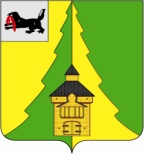 Российская Федерация	Иркутская область	Нижнеилимский муниципальный район	АДМИНИСТРАЦИЯ			ПОСТАНОВЛЕНИЕОт «15»  апреля 2020г. №288  г. Железногорск-Илимский«Об утверждении Порядка определенияобъема и условий предоставления муниципальным бюджетным и автономным учреждениям субсидии  на иные цели из бюджета муниципального образования «Нижнеилимский район» Во исполнение ст. 78.1 Бюджетного кодекса Российской Федерации, руководствуясь Федеральным законом от 08.05.2010 № 83-ФЗ «О внесении изменений в отдельные законодательные акты Российской Федерации в связи с совершенствованием правового положения государственных (муниципальных) учреждений», ст.ст. 16, 34, 52, 53 Федерального закона от 06.10.2003г. №131-ФЗ «Об общих принципах организации местного самоуправления в Российской Федерации»,ПОСТАНОВЛЯЕТ:Утвердить Порядок определения объема и условий предоставления  муниципальным бюджетным и автономным учреждениям субсидии на иные цели из бюджета муниципального образования «Нижнеилимский район» (Приложение).Настоящее постановление распространяет свое действие на правоотношения, возникшие с 01 января 2020г. Признать утратившим силу постановление администрации Нижнеилимского муниципального района от 08.02.2017г. № 66 «Об утверждении Порядка определения объема и условий предоставления  муниципальным бюджетным и автономным учреждениям субсидий на иные цели из бюджета муниципального образования «Нижнеилимский район».     4.Опубликовать настоящее постановление с приложениями в периодическом печатном издании «Вестник Думы и администрации Нижнеилимского муниципального района», разместить на официальном сайте МО «Нижнеилимский район».Контроль за исполнением настоящего постановления возложить на заместителя мэра по вопросам экономики и финансам Г.П. Козак.Мэр района	    М.С. РомановРассылка: в дело-2, ДО -2, МКУ «Ресурсный центр», МКУ «Сервисцентр»,  ФУ, Г.П. Козак,  Т.К. Пироговой, ОСЭР, Исп.: Сутягина О.А, Кулешова В.Е         ЛИСТ СОГЛАСОВАНИЯ СОГЛАСОВАНО:10.Заместитель мэра по вопросам экономики и финансам ________________________________________________________________________________________________________________________________________9.Заместитель  мэра района по жилищной политике, градостроительству, энергетике, транспорту и связи ________________________________________________________________________________________________________________________________________8. Заместитель мэра по социальной политике ________________________________________________________________________________________________________________________________________ 7. Юридический  отдел ____________________________________________________________________________________________________________________________________________________________________________________________________________6. Финансовое  управление ____________________________________________________________________________________________________________________________________________________________________________________________________________________________________________________________________________________________________________________________________________________5.Отдел социально-экономического развития___________________________________________________________________________________________________________________________________________________________________________________________________________4.Отдел организационной работы и социальной политики ____________________________________________________________________________________________________________________________________________________________________________________________________________3.Руководители заинтересованных органов и должностные лица ________________________________________________________________________________________________________________________________________________________________________________________________________________________________________________________________________________2. Руководители отдела, департамента, сектора, управления, подготовившего проект документа ____________________________________________________________________________________________________________________________________________________________________________________________________________1.Подготовил исполнитель (Ф.И.О., подпись, дата) ____________________________________________________________________                              Приложение                                                                   к Постановлению администрации                                                                                 Нижнеилимского муниципального района                                                                     от «15»  апреля 2020 г. № 288ПОРЯДОК ОПРЕДЕЛЕНИЯ ОБЪЕМА И УСЛОВИЙ ПРЕДОСТАВЛЕНИЯ МУНИЦИПАЛЬНЫМ БЮДЖЕТНЫМ И АВТОНОМНЫМ УЧРЕЖДЕНИЯМ СУБСИДИИ НА ИНЫЕ ЦЕЛИ ИЗ БЮДЖЕТА МУНИЦИПАЛЬНОГО ОБРАЗОВАНИЯ «НИЖНЕИЛИМСКИЙ РАЙОН»I. Общие положения1.1. Настоящий Порядок определения объема и условий предоставления муниципальным бюджетным и автономным учреждениям субсидии на иные цели из бюджета муниципального образования «Нижнеилимский район»  (далее - Порядок предоставления субсидии на иные цели) разработан в соответствии с абзацами вторым, четвертым пункта 1 статьи 78.1 Бюджетного кодекса Российской Федерации и устанавливает правила определения объема и условий предоставления муниципальным бюджетным и автономным учреждениям субсидии на иные цели из бюджета муниципального образования «Нижнеилимский район».1.2. Субсидии на иные цели из бюджета муниципального образования «Нижнеилимский район» предоставляются муниципальному бюджетному учреждению (далее - бюджетное учреждение) и муниципальному автономному учреждению (далее - автономное учреждение) учредителем. 1.3. Бюджетным и автономным учреждениям предоставляются субсидия на иные цели, в соответствии с решением Думы Нижнеилимского муниципального района о бюджете муниципального образования «Нижнеилимский район» на очередной финансовый год и на плановый  период.II. Определение объема субсидии на иные цели2.1. Объем субсидии на иные цели бюджетным и автономным учреждениям определяется учредителем в соответствии с правовыми актами администрации Нижнеилимского муниципального района о предоставлении субсидии на иные цели в пределах бюджетных ассигнований, предусмотренных в бюджете муниципального образования «Нижнеилимский район»   на указанные цели.2.2. Объем субсидии на реализацию отдельных мероприятий программ, реализация которых осуществляется в рамках муниципальных программ определяется в соответствии с утвержденными муниципальными программами.2.3. В случае внесения изменений в правовые акты администрации Нижнеилимского муниципального района, определяющие объем бюджетных ассигнований на иные цели, объем предоставляемой субсидии на иные цели может быть изменен.2.4. Объем субсидии на иные цели, источником предоставления которой являются межбюджетные трансферты из бюджета Иркутской области бюджету муниципального образования «Нижнеилимский район», распределяются учредителем бюджетным и автономным учреждениям с учетом норм, установленных нормативными правовыми актами Иркутской области, в размере переданных средств.III. Условия предоставления субсидии на иные цели3.1. Субсидии на иные цели предоставляются на основании соглашения между учредителем и подведомственным муниципальным бюджетным (автономным) учреждением по типовой форме согласно приложению №1  к Порядку предоставления субсидии на иные цели (далее - Соглашение).В Соглашении предусматриваются условия, сроки и периодичность предоставления субсидии на иные цели, установленные настоящим разделом.3.2. Бюджетное (автономное) учреждение представляет учредителю сведения об операциях с целевыми субсидиями, предоставленными муниципальному учреждению (код формы по ОКУД 0501016).3.3. Средства, предоставляемые бюджетным и автономным учреждениям в виде субсидии на иные цели, расходуются в соответствии с их целевым назначением и не могут быть направлены на другие цели.3.4. Субсидия на иные цели предоставляется бюджетным учреждениям путем перечисления учредителем денежных средств на отдельные лицевые счета бюджетных учреждений, открытые в Финансовом управлении администрации Нижнеилимского муниципального района в установленном порядке.Субсидия на иные цели предоставляется автономным учреждениям путем перечисления учредителем денежных средств на отдельные лицевые счета автономных учреждений, открытые им в Финансовом управлении администрации Нижнеилимского муниципального района в установленном порядке, или на счета автономных учреждений, открытые им в кредитных организациях.3.5. Санкционирование расходов бюджетных и автономных учреждений, лицевые счета которым открыты в Финансовом управлении администрации Нижнеилимского муниципального района, источником финансового обеспечения которых является субсидия на иные цели, осуществляется в установленном порядке.IV. Порядок возврата субсидии на иные цели4.1. Средства, предоставляемые бюджетным и автономным учреждениям в виде субсидии на иные цели, подлежат возврату в бюджет муниципального образования «Нижнеилимский район» в случае, если фактически бюджетными и автономными учреждениями произведено расходов (кассовые расходы) на реализацию иных целей меньше по объему, чем предусмотрено Соглашением на указанные цели.4.2. Остатки субсидии на иные цели по состоянию на 1 января очередного финансового года, не использованные в текущем финансовом году, подлежат перечислению бюджетными и автономными учреждениями в доход бюджета муниципального образования «Нижнеилимский район»  не позднее первых 15 рабочих дней очередного финансового года.Не использованные на 1 января очередного финансового года и перечисленные бюджетным (автономным) учреждением в доход бюджета муниципального образования «Нижнеилимский район» остатки субсидии на иные цели могут быть возвращены бюджетному (автономному) учреждению в очередном финансовом году при наличии потребности в направлении их на те же цели в соответствии с решением учредителя бюджетного (автономного) учреждения в установленном порядке.В случае если неиспользованные остатки субсидии на иные цели не перечислены бюджетным (автономным) учреждением в доход бюджета муниципального образования «Нижнеилимский район» и решением учредителя не подтверждена потребность в направлении их на те же цели, остатки субсидии на иные цели считается неподтвержденными и подлежат взысканию.4.3. Не использованные по состоянию на 1 января текущего финансового года субсидии на иные цели, предоставленные за счет межбюджетных трансфертов, подлежат возврату в доход бюджета Иркутской области в течение первых 15 рабочих дней текущего финансового года.V. Учет, отчетность и контроль5.1. Бюджетные и автономные учреждения ведут бухгалтерский учет по предоставленным субсидиям на иные цели с применением аналитических кодов счетов бухгалтерского учета по каждому отдельному мероприятию муниципальных программ, ведомственных целевых программ, каждой иной цели, определенной правовыми актами администрации Нижнеилимского муниципального района и предусмотренной в бюджете муниципального образования «Нижнеилимский район»  на указанные цели.5.2. Бюджетные и автономные учреждения ежеквартально представляют учредителю отчет об использовании субсидии предоставленной бюджетным и автономным учреждениям на иные цели из бюджета муниципального образования «Нижнеилимский район»   не позднее 15-го числа месяца, следующего за отчетным кварталом (Приложение №2).5.3. Бюджетные и автономные учреждения несут ответственность за использование средств, предоставленных в виде субсидии на иные цели, в соответствии с условиями, предусмотренными настоящим Порядком предоставления субсидии на иные цели, Соглашением.5.4. Учредитель осуществляет контроль в части соблюдения подведомственными бюджетными и автономными учреждениями целей, условий и порядка, установленных при предоставлении субсидии на выполнение муниципального задания, а также  контроль за своевременностью представления отчета об использовании субсидии на выполнение муниципального задания и достоверностью отчетных данных.5.5. Учредитель осуществляет контроль за целевым использованием бюджетными и автономными учреждениями субсидии на иные цели в соответствии с порядком и условиями, предусмотренными Соглашением.Мэр района                                                         М.С. Романов                                               Приложение № 1
                                    к Порядку
                                                                       определения объема и условиям
                                                                        предоставления муниципальным
                                                                                      бюджетным и автономным учреждениям
                                                                             субсидий на иные цели из бюджета
                                                                   МО «Нижнеилимский район»ТИПОВАЯ ФОРМАСОГЛАШЕНИЕ МЕЖДУ УЧРЕДИТЕЛЕМ И ПОДВЕДОМСТВЕННЫМ МУНИЦИПАЛЬНЫМ БЮДЖЕТНЫМ (АВТОНОМНЫМ) УЧРЕЖДЕНИЕМ О ПРЕДОСТАВЛЕНИИ СУБСИДИИ НА ИНЫЕ ЦЕЛИг. Железногорск-Илимский                                 «____» _____________ 202 __ г.

           Учредитель_________________________________________________________                   
                                (наименование учредителя или органа  администрации Нижнеилимского муниципального района, осуществляющего функции и полномочия учредителя в отношении муниципального бюджетного или автономного учреждения)в лице ___________________________________________________________,       (наименование должности руководителя Учредителя или уполномоченного им лица, фамилия, имя, руководителя Учредителя или уполномоченного им лица)действующего на основании _________________________________________,                                                                        (Устав, доверенность, приказ или иной документ, удостоверяющий    полномочия)с одной стороны и _________________________________________________,                                                                 (наименование бюджетного или автономного учреждения) именуемое в дальнейшем «Учреждение» в лице _________________________,                                                                                              (наименование должности руководителя                       Учреждения или уполномоченного им лица, фамилия, имя, отчество руководителя Учреждения или уполномоченного им лица)действующего на основании___________________________________________,                                                                                                   (устав Учреждения или иной уполномочивающий документ)с другой стороны, вместе именуемые «Стороны», заключили настоящее Соглашение о предоставлении субсидии на иные цели из бюджета муниципального образования «Нижнеилимский район».I. Предмет Соглашения
             Предметом настоящего Соглашения является предоставление из бюджета муниципального образования «Нижнеилимский район» Учредителем Учреждению субсидии на иные цели, в том числе субсидии на реализацию отдельных мероприятий муниципальных программ, субсидии на иные цели, определенные правовыми актами администрации Нижнеилимского муниципального района и предусмотренные в бюджете муниципального образования «Нижнеилимский район» на указанные цели, субсидии на иные цели за счет межбюджетных трансфертов, предоставляемых бюджетом Иркутской области бюджету муниципального образования «Нижнеилимский район» в целях софинансирования расходных обязательств по вопросам местного значения, при выполнении отдельных государственных полномочий в соответствии с нормативными правовыми актами Иркутской области, администрации Нижнеилимского муниципального района  (далее – субсидия на иные цели).II. Права и обязанности Сторон2.1. Учредитель обязуется:2.1.1. предоставлять в _____ году и плановом периоде _____                                                                                                                                             (наименование  Учреждения) субсидию на иные цели, в том числе: субсидии на реализацию отдельных мероприятий муниципальных программ, и (или) субсидии на иные цели, определенные правовыми актами администрации Нижнеилимского муниципального района о предоставлении субсидии на иные цели и предусмотренные в бюджете муниципального образования «Нижнеилимский район» на указанные цели_______;
и (или) субсидии на иные цели за счет межбюджетных трансфертов,предоставляемых бюджетом Иркутской области  бюджету муниципального образования «Нижнеилимский район» в целях софинансирования расходныхобязательств по вопросам местного значения, при выполнении отдельных государственных полномочий в соответствии с нормативными правовыми актами Иркутской области, администрации Нижнеилимского муниципального района;2.1.2. предоставлять субсидию на иные цели в соответствии со сроками и периодичностью, определенными следующими правовыми актами Иркутской области, администрации Нижнеилимского муниципального района. Размер субсидии и сроки ее предоставления указываются в приложении №1к настоящему Соглашению;        2.1.3.субсидия на иные цели предоставляется Учреждению путем перечисления Учредителем денежных средств на отдельный лицевой счет Учреждения, открытый в Финансовом управлении администрации Нижнеилимского муниципального района в установленном порядке.2.2. Учредитель вправе:2.2.1. изменять размер предоставляемой по настоящему Соглашению субсидии на иные цели в случае: внесения изменений в муниципальные программы; внесения изменений в правовые акты администрации Нижнеилимского муниципального района, определяющие объем бюджетных ассигнований на иные цели; внесения изменений в нормативные правовые акты Иркутской области, администрации Нижнеилимского муниципального района, предусматривающие субсидии на иные цели за счет межбюджетных трансфертов, предоставляемых бюджетом Иркутской области бюджету муниципального образования «Нижнеилимский район» в целях софинансирования расходных обязательств по вопросам местного значения, при выполнении отдельных государственных полномочий;
в иных случаях, предусмотренных законодательством Российской Федерации;
          2.2.2. осуществлять контроль в части соблюдения Учреждением Порядка предоставления субсидии на иные цели, целями и условиями, предусмотренными настоящим Соглашением, контроль за реализацией Учреждением отдельных мероприятий муниципальных программ, реализацией иных целей, определенных правовыми актами администрации Нижнеилимского муниципального района и предусмотренных в бюджете муниципального образования «Нижнеилимский район» на указанные цели, а также за своевременным и полным представлением Учреждением отчета об использовании субсидии на иные цели Учреждением в соответствии с пунктом 2.3.2 Порядка предоставления субсидий на иные цели (далее – Отчет). 2.3. Учреждение обязуется:2.3.1. выполнять отдельные мероприятия муниципальных программ, реализацию иных целей, определенных правовыми актами администрации Нижнеилимского муниципального района и предусмотренных в бюджете муниципального образования «Нижнеилимский район» на указанные цели, за счет субсидии, предоставляемой Учредителем;2.3.2. представлять Учредителю ежеквартальный Отчет не позднее 15-го числа месяца, следующего за отчетным кварталом (приложение № 2);2.3.3. представлять Учредителю сведения об операциях с целевыми субсидиями, предоставленными Учреждению (код формы по ОКУД 0501016);2.3.4. возвращать субсидию на иные цели или ее часть в бюджет муниципального образования «Нижнеилимский район»  в случае, если фактически Учреждением произведено расходов (кассовых расходов) на реализацию иных целей меньше по объему, чем предусмотрено настоящим Соглашением на указанные цели.III. Порядок использования, возврата остатков средств субсидии на иные цели
         3.1. Остатки субсидии на иные цели по состоянию на 1 января очередного финансового года, не использованные в текущем финансовом году, подлежат перечислению Учреждением в доход бюджета муниципального образования «Нижнеилимский район» не позднее первых 4 рабочих дней очередного финансового года.3.2. Не использованные на 1 января очередного финансового года остатки субсидии на иные цели, перечисленные Учреждением в доход бюджета муниципального образования «Нижнеилимский район», могут быть возвращены Учреждению в очередном финансовом году при наличии потребности в направлении их на те же цели в соответствии с решением  Учредителя в установленном порядке.В случае если неиспользованные остатки субсидии на иные цели не перечислены Учреждением в доход бюджета муниципального образования «Нижнеилимский район»  и решением Учредителя не подтверждена потребность в направлении их на те же цели, остатки субсидии на иные цели считаются неподтвержденными и подлежат взысканию в порядке, установленном Финансовым управлением администрации Нижнеилимского муниципального района.3.3. Не использованные по состоянию на 1 января текущего финансового года субсидии на иные цели, предоставленные за счет межбюджетных трансфертов, подлежат возврату в доход бюджета Иркутской области в течение первых 15 рабочих дней текущего финансового года.IV. Ответственность Сторон           В случае неисполнения или ненадлежащего исполнения обязательств, определенных Соглашением, нецелевого использования субсидии на иные цели Стороны несут ответственность в соответствии с законодательством 
Российской Федерации.V. Срок действия Соглашения
           Настоящее Соглашение вступает в силу с «____»________20___г. и действует до окончания текущего финансового года.VI. Заключительные положения
          6.1. Изменение настоящего Соглашения осуществляется по взаимному согласию Сторон в письменной форме в виде дополнений к настоящему Соглашению, которые являются его неотъемлемой частью.6.2. Споры между Сторонами решаются путем переговоров, а при не достижении согласия – в судебном порядке в соответствии с законодательством Российской Федерации.6.3. Настоящее Соглашение составлено в трех экземплярах, имеющих одинаковую юридическую силу, в том числе: два экземпляра – Учредителю, один – Учреждению.VII. Реквизиты Сторон                                  Приложение №1
                                                                           к Соглашению между учредителем и подведомственным муниципальным  бюджетным (автономным) учреждением о предоставлении субсидии на иные целиСРОКИ И РАЗМЕР ПРЕДОСТАВЛЕНИЯ СУБСИДИЙ НА ИНЫЕ ЦЕЛИ МУНИЦИПАЛЬНЫМ БЮДЖЕТНЫМ (АВТОНОМНЫМ) УЧРЕЖДЕНИЯМ МУНИЦИПАЛЬНОГО ОБРАЗОВАНИЯ «НИЖНЕИЛИМСКИЙ РАЙОН»*Перечисление субсидии производится ежемесячно на основании кассового прогноза (плана), предоставленного главным распорядителем бюджетных средств                                                                                                                                              Приложение №2                                                                                                                                     к Порядку
                                                                                                                                                                         определения объема и условиям
                                                                                                                                                                          предоставления муниципальным
                                                                                                                                                                                           бюджетным и автономным учреждениям                                                                                                                                                                               субсидии на иные цели из бюджета
                                                                                                                                                                     МО «Нижнеилимский район»Отчет об использовании субсидии предоставленной бюджетным и автономным учреждениям на иные цели из бюджета муниципального образования «Нижнеилимский район»___________________________________________________________
(наименование)
по состоянию на 1 _______________ 202__ года
Ежеквартальная форма представляется нарастающим итогом с начала года                                                                                                                                                                                                                 (тыс. руб.)Руководитель муниципального бюджетного (автономного)   учреждения          _________                  ______________              "__" ________ 202__ года
                                                                                                                                        (подпись)                     (фамилия, имя, отчество)
Главный бухгалтер ___________              ___________________________
                                             (подпись)                                (фамилия, имя, отчество)М.П.                                                                                                              

Исполнитель ______________________________________________________                                                                                                                                                     (должность, фамилия, имя, отчество, контактный телефон)УчредительУчреждениеМесто нахожденияМесто нахожденияРеквизитыРеквизиты Руководитель (Ф.И.О.)Руководитель (Ф.И.О.)М.П.М.П.Субсидии на иные целиСроки предоставленияСумма (руб.)123Субсидии на иные цели, в том числе:1. Субсидии на реализацию отдельных мероприятий муниципальных программ,  в том числе в разрезе наименований мероприятийне позднее 10 рабочий дней текущего месяца согласно кассового прогноза (плана) по расходам Мероприятие 1Мероприятие 2Мероприятие ……..Вид субсидииУтвержденный объем финансированияОстаток неиспользованных средств на начало отчетного периодаОстаток неиспользованных средств на начало отчетного периодаОстаток неиспользованных средств на начало отчетного периодаОстаток неиспользованных средств на начало отчетного периодаПоступило средствПоступило средствПоступило средствПроизведено расходов (кассовые расходы)Произведено расходов (кассовые расходы)Произведено расходов (кассовые расходы)Остаток неиспользованных средств на конец отчетного периодаОстаток неиспользованных средств на конец отчетного периодаОстаток неиспользованных средств на конец отчетного периодавсегов том числев том числев том числевсегов том числев том числевсегов том числев том числевсегов том числев том числеза счет средств бюджета МО «Нижнеилимский район» за счет средств бюджета МО «Нижнеилимский район» за счет межбюджетных трансфертовза счет средств бюджета МО «Нижнеилимский район»за счет межбюджетных трансфертовза счет средств бюджета МО «Нижнеилимский район»за счет межбюджетных трансфертовза счет средств бюджета МО «Нижнеилимский района»за счет межбюджетных трансфертов123445678910111213141. Субсидии на выполнение муниципального задания, в том числе в разрезе наименований муниципальных услуг (работ)Муниципальная услуга (работа) 1Муниципальная услуга (работа) 22. Субсидии на иные цели, в том числе:2.1. Субсидии на реализацию отдельных мероприятий муниципальных программ, ведомственных целевых программ, в том числе в разрезе наименований отдельных мероприятийМероприятие 1Мероприятие 22.2. Субсидии на иные цели, определенные правовыми актами администрации Нижнеилимского муниципального района предусмотренные в бюджете МО «Нижнеилимский район» на указанные цели, в том числе в разрезе наименований иных целейИная цель 1Иная цель 22.3. Субсидии на иные цели за счет межбюджетных трансфертов (субсидий, субвенций и иных межбюджетных трансфертов), предоставляемых бюджетом Иркутской области бюджету МО «Нижнеилимский район»  в целях софинансирования расходных обязательств по вопросам местного значения, при выполнении отдельных государственных полномочий в соответствии с правовыми актами Иркутской области, администрации Нижнеилимского муниципального районаИная цель 1Иная цель 2Всего